PLANT SALEPre-order Form – Turn in by Friday, March 24thName:_____________________________________________________________Phone:_____________________________________________________________All plants are sold in 1 gallon pots except the Asclepias, which are sold as plugs, and the Bluebonnets, which are sold in 4” pots.** Please make checks payable to WLES PTA **PLANT SALESponsored by the WLES Green TeamFunds go toward improvements to the Willis Outdoor Learning Facility (WOLF) gardenWhen: Friday, March 31st from 3:30pm-6:00pmWhere: The WOLF garden, located behind the schoolOur annual plant sale features Texas native perennials, grasses, vines and shrubs such as pink muhly grass, autumn sage, and bluebonnets. Most plants are butterfly nectar and host plants and we are pleased to offer native milkweeds. These plants are a beautiful addition to every garden and have the added benefit of providing a home for Monarch butterflies. Habitat loss continues to threaten the Monarch butterfly population and we can help by planting native milkweed.Why Texas natives? Because these plants grow naturally in our Texas landscape they are adapted to the extreme heat of our summer. This means they require minimal upkeep, can grow without the need of a sprinkler system, and are preferred by valuable pollinators. They’re beautiful and beneficial!We encourage you to pre-order your plants using the order form on the back of this page. Most plants are sold in 1 gallon pots: 1 for $12 or 2 for $20. The Asclepias (milkweed) are the same price but are sold as plugs, due to their long taproots. The Bluebonnets will be in 4” pots at $5 each.** Please return pre-order forms by Friday, March 24th **For more information, please contact Jenny McLane at jennymclane37@gmail.comPlantsPriceQuantityTotal 	Asclepia Incarnata, Pink Swamp  1 @ $12 or 2 @ $20Asclepiaa Tuberosa, Butterfly Weed1 @ $12 or 2 @ $20Asclepias Verticillata, Whorled1 @ $12 or 2 @ $20Aster, Aromatic1 @ $12 or 2 @ $20Bluebonnet, 4”$5 eachColumbine, Texas Gold1 @ $12 or 2 @ $20Daisy, Blackfoot1 @ $12 or 2 @ $20Grass, Sideoats Grama1 @ $12 or 2 @ $20Grass, Pink Muhly1 @ $12 or 2 @ $20Honeysuckle, Coral1 @ $12 or 2 @ $20Lavender, Spanish Otto Quast1 @ $12 or 2 @ $20Mistflower, Gregg’s (blue)1 @ $12 or 2 @ $20Phlox, Prairie Forest Frost1 @ $12 or 2 @ $20Sage, Autumn Coral1 @ $12 or 2 @ $20Sage, Henry Duelberg1 @ $12 or 2 @ $20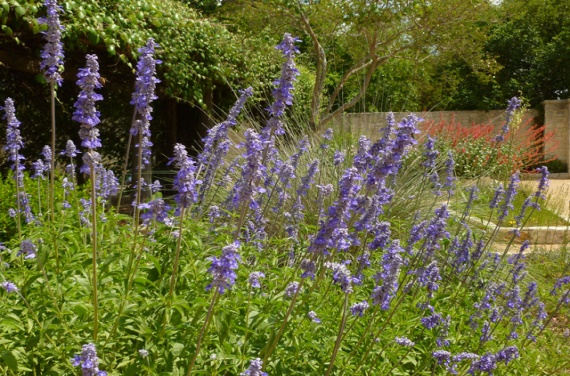 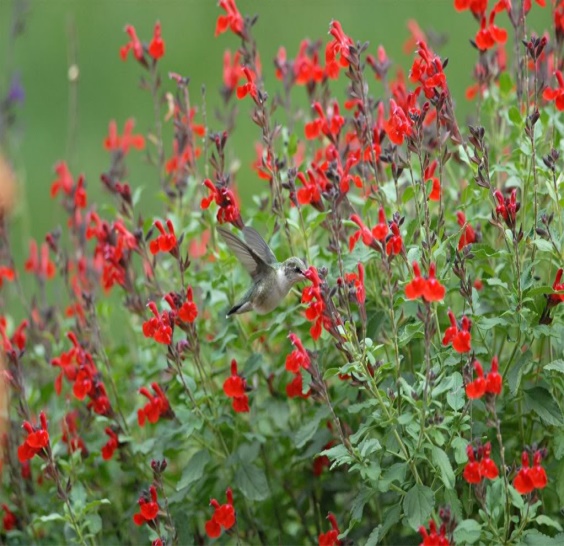 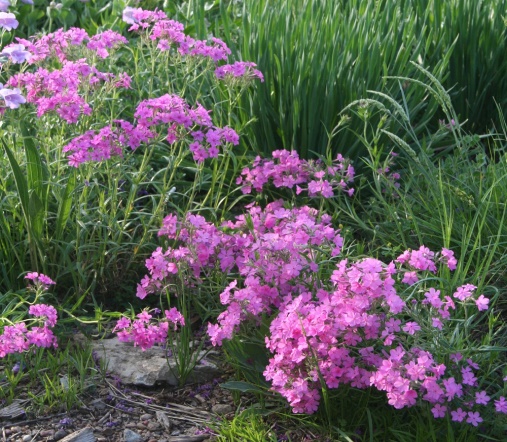 